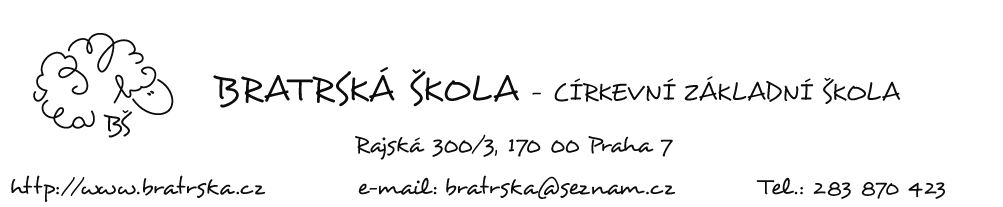 Koncepce rozvoje Bratrské školyPoslání Bratrské školy
Usilujeme o výchovu a vzdělávání žáků v souladu s křesťanskými hodnotami ve vstřícném a bezpečném prostředí školy rodinného typu.Vize Bratrské školy	Poskytnout ucelený vzdělávací systém předškolního a základního vzdělávání s důrazem na předávání křesťanských hodnot, vzájemnou úctu a respektování každého jedince ve vstřícném a bezpečném prostředí po celou dobu vzdělávání.Současný stavBratrská škola je církevní základní škola rodinného typu s rozšířenou výukou výtvarné výchovy. Její provoz byl zahájen v roce 1990, kdy byla zařazena ministerstvem školství do sítě církevních škol.Ve školním roce 2015/16 je tvořena jednou přípravnou třídou a I. až V. třídou 1. stupně ZŠ. Škola poskytuje též možnost individuálního vzdělávání žáků.Základní cíleŠkola založená na křesťanských hodnotách úcta vůči Bohuúcta k jedinečnosti každého člověka (žák, rodič, učitel, kolega)poctivost, čestnost, pravdivostpracovitost a pílepozitivní přístup, vděčnost, povzbuzováníschopnost uznat svou chybu, omluvit se, odpouštětŠkola spolupracující a otevřeně komunikujícív rámci pedagogického sboru a vedenís rodinou – konkrétní, efektivní komunikace respektující danou situacis farním sborem Českobratrské církve evangelické v Kobylisíchs Křesťanskou pedagogicko–psychologickou poradnou se školskou radou (členové rady i další rodiče aktivně vstupují do života školy)Škola s tvářírodinný charakter školy – v každém ročníku po jedné třídě s menším počtem žákůbezpečné prostředí, dodržování pravidel, slušné chovánírespektování osobností žáků a jejich nadání, individuální přístup – realizace inkluzivního vzdělávání s podporou asistenta pedagogarozšířená výuka výtvarné výchovyvýuka anglického jazyka ve skupinách podle úrovně žáků, v rámci cizích jazyků podpora žáků s poruchami učenípodpora pohybových dovedností různými druhy sportů – plavání, bruslení, lyžování, cyklistikadostatek didaktických pomůcek, vybavení informačními technologiemi (interaktivní tabule v kmenových třídách, dostatek počítačů pro práci žáků) nabídka odpoledních činností pro děti ve školní družině i v kroužcích podpora individuálního vzděláváníProstorySvé cíle naplňuje Bratrská škola v pronajaté budově se šesti třídami a jednou místností školní družiny. Ta je v dopoledních hodinách využívána při výuce anglického jazyka, v nichž se žáci dělí na dvě skupiny, a k dopoledním hodinám reedukací. V odpoledních hodinách naopak školní družina využívá prostory tříd k vlastní činnosti nebo k činnosti kroužků.K pohybovým aktivitám žáků a k tělesné výchově využívá škola přilehlou zahradu, ve které byly instalovány prolézačky, dětská horolezecká stěna, pískoviště i trampolína. Ke sportu slouží i malé florbalové hřiště.Škole chybí školní jídelna a tělocvična. Žáci Bratrské školy každodenně dojíždějí na oběd do jídelny ZŠ T. G. Masaryka na Ortenově náměstí. Pro hodiny tělesné výchovy v zimních měsících využíváme pronajatou tělocvičnu TJ Slavoj v Holešovicích.Škola dále postrádá prostory pro specializované učebny, dostatečně velké prostory pro šatny a skladovací prostory. Přístup ke vzděláváníNaší cílem je co nejvíce poznat každého žáka a snažit se mu vždy pomoci. Základní podmínkou je vytvoření atmosféry vzájemné důvěry.Menší počet dětí ve třídě umožňuje klidnější tempo a větší prostor pro individuální respektování potřeb každého žáka. Škola je otevřená i dětem se speciálními vzdělávacími potřebami, ovšem jen v takovém počtu, aby nebylo narušeno vzdělávání ostatních žáků. Z tohoto důvodu pracují v některých třídách asistentky pedagoga a žákům se speciálními potřebami je poskytována v rámci výuky individuální nebo skupinová reedukace. Vzhledem ke skutečnosti, že jsme škola pouze s I. stupněm ZŠ, je naší prioritou najít každému žákovi co nejvhodnější školu II. stupně a uchazeče o víceleté gymnázium připravit na přijímací zkoušky. Bratrská škola umožňuje dětem studovat i v režimu individuálního vzdělávání (dříve “domácí vzdělávání”). Děti jsou žáky naší školy a v lednu a v červnu přijíždějí z celé republiky, aby předvedly, co nového se naučily. Jsou mezi nimi děti s různými problémy i s nadprůměrným nadáním.Křesťanská výchovaV rámci vyučování probíhají v každé třídě jednou měsíčně biblické hodiny vedené školním farářem. Při významných křesťanských svátcích pro nás připravuje bohoslužby náš patronátní sbor ČCE U Jákobova žebříku. Školní rok zahajujeme a ukončujeme bohoslužbou v budově nebo na zahradě školy.Zájmové a další činnostiŽivot v Bratrské škole je zaměřen na celkový rozvoj žáka, jeho nadání a uspokojování potřeb nejen v době výuky, ale i v čase školní družiny. V odpoledních hodinách se ve škole konají zájmové kroužky vedené odbornými lektory. Děti mají možnost navštěvovat například hudební, keramický, hrnčířský, dramatický nebo florbalový kroužek, kroužek grafiky či angličtiny.  Již tradičně vyjíždí celá škola na školu v přírodě, kde nechybí sportovní den, výlety na kolech pro starší děti, karneval apod. Kromě toho škola pro zájemce pořádá také zimní ozdravný pobyt na horách spojený s lyžováním.SpoluprácePřínosná je spolupráce se školskou radou i rodičovskou veřejností. Zástupci rodičů ve školské radě fungují jako aktivní spojka mezi rodiči a vedením školy. Příležitostí ke vzájemnému setkávání rodičů a školy jsou kromě třídních schůzek a konzultací také školní slavnosti jako Vánoční divadlo, Páťácký ples, Zahradní slavnost či táboráky, modlitební setkání a další společné akce pro děti, učitele a rodiče.Spolupráce se zřizovatelem – Českobratrskou církví evangelickou probíhá především prostřednictvím paní Mgr. Martiny Sklenářové, ředitelky Ústředí evangelických škol.Koncepce dalšího rozvoje Bratrské školyUsilujeme o možnost vytvořit ucelený vzdělávací systém předškolního a základního vzdělávání, od mateřské školy po 2. stupeň ZŠ s důrazem na předávání křesťanských hodnot, vzájemnou úctu a respektování každého jedince ve vstřícném a bezpečném prostředí po celou dobu vzdělávání.Za zvláště důležité přitom považujeme působení na dospívající žáky, kteří by mohli být ke křesťanskému životu vedeni i prostřednictvím přípravy projektů a programů pro děti MŠ a pro spolužáky 1. stupně.Při formulaci konceptu dalšího rozvoje vycházíme z potřeb rodičů i z doporučení České školní inspekce v roce 2015, která ocenila naši nadstandardní práci s dětmi se speciálními vzdělávacími potřebami.Základní cíleZřízení mateřské školy a 2. stupně ZŠ by mělo vliv na základní cíle školy. První dva body, totiž „Škola založená na křesťanských hodnotách“ a „Škola spolupracující a otevřeně komunikující“ by zůstaly beze změn, cíle zaměřené na tvář školy by se rozšířily a přibyla by skupina cílů charakterizujících provázanost celé soustavy.Škola s tváří (rozšíření)výuka cizích jazyků ve skupinách podle úrovně žáků, v rámci cizích jazyků podpora žáků s poruchami učenívýuka praktických činností v odborných učebnách, v laboratoři a na školním pozemkuŠkola s provázaným vzdělávacím systémemmateřská škola, přípravná třída ZŠ, 1. stupeň ZŠ a 2. stupeň ZŠ - vzájemná pomoc a spolupráce, vytváření projektů napříč celou školouvzájemná spolupráce pedagogických pracovníků (předávání zkušeností, sdílení poznatků o dětech a žácích)provázanost požadavků pedagogů z vyšších ročníků s výukou na 1. stupni ZŠ (zaručí plynulé přestupy od mateřské školy přes přípravnou třídu na 1. a posléze 2. stupeň ZŠ)vyprávění příběhů z Bible dětem v MŠ a v přípravné třídě ZŠ, na ně navazující biblické hodiny na 1.stupni ZŠ a následně vyučovací předmět etická výchova na 2. stupni ZŠ (v etické výchově se žáci seznamují se základy křesťanské víry)provázanost rozšířené výuky výtvarné výchovy na 1. stupni ZŠ s 2. stupněm ZŠ provázanost odborné péče pro děti se speciálními vzdělávacími potřebami na 1. i na 2. stupni ZŠpokračující péče o žáky mimořádně nadané na 1. a 2. stupni ZŠzapojení žáků z 2. stupně ZŠ do přípravy projektů a programů pro děti z MŠ a žáky 1. stupněJednotlivé součásti školyMateřská školaVychází z potřeb dětí i rodičů. V laskavém a podnětném prostředí podporuje všestranný rozvoj dětí a jejich přirozenou socializaci. Umožňuje dětem od útlého věku chápat svět křesťanským způsobem. Usnadňuje přípravu na vstup do základní školy.Přípravná třídaPomáhá rok před povinným nástupem školní docházky budoucímu žáčkovi v bezpečném malém kolektivu překonávat sociální, výchovné a vzdělávací překážky a adaptovat se na školní prostředí a návyky s ním spojené. Usnadňuje tak budoucím žákům plynulý přechod z předškolního vzdělávání a rodinné péče do pravidelného a systematického vzdělávání hravou formou bez stresujících faktorů.1. stupeň ZŠTvoří základy pro další vzdělávání žáků. Kromě čtení, psaní, počítání se žáci začínají orientovat ve světě literatury i v matematických pojmech a zákonitostech, rozšiřují si znalosti přírodovědy i vlastivědy a získávají praktické dovednosti a návyky potřebné nejen pro učení, ale i pro různé obory lidské činnosti. Žáci jsou vedeni ke komunikaci a spolupráci, ke schopnosti učit se, k samostatnému tvořivému a kritickému myšlení, logickému uvažování a řešení problémů.2. stupeň ZŠProfiluje se zaměřením na kvalitní výuku cizích jazyků, pokračuje i rozšířená výuka výtvarné výchovy. Zároveň jsou respektovány děti se speciálně vzdělávacími potřebami a děti mimořádně nadané. Pokračuje na 1. stupni zahájená integrace a inkluze. U dětí se speciálními vzdělávacími potřebami je výuka zaměřena na kvalitu získaných znalostí a dovedností tak, aby žáci dokázali znalosti a dovednosti prakticky využít. Kromě výuky cizích jazyků a výtvarné výchovy je posílena také výuka pracovních činností, která postihuje široké spektrum praktických činností a technologií, vede žáky k získání základních uživatelských dovedností v různých oborech lidské činnosti a přispívá k vytváření životní a profesní orientace žáků.Na konci základního vzdělávání jsou všichni žáci kvalitně připraveni podle svého nadání a schopností na další vzdělávání na střední škole nebo odborném učilišti.Školní družinaNabízí mimoškolní volnočasové aktivity především žákům 1. stupně.Školní klubNabízí mimoškolní volnočasové aktivity především žákům 2. stupně. (Školní družina a školní klub využívají k zájmové činnosti některé speciálně upravené odborné učebny.)Školní jídelna (popř. výdejna)Poskytuje stravování mateřské i základní škole.Prostředky k naplnění koncepce Bratrské školyŠkolní prostředíŠkola nabízí klidné, přehledné, přátelské a bezpečné prostředí, v němž se žáci učí vlastním hledáním a prožíváním poznávat nejen svět, ale i sami sebe, své možnosti, svoji jedinečnost a své místo ve společnosti.Pro zachování individuálního přístupu k žákům a rodinného klimatu školy je v každém ročníku otvírána pouze jedna třída s menším počtem žáků a v případě potřeby s asistentem pedagoga.Kolektivy jednotlivých tříd se snažíme sestavit tak, aby byla zachována přirozená skladba dětí a vyváženost skupiny (dívky, chlapci, multikulturní zastoupení, integrovaní žáci, nadané děti, různé temperamenty…). Školní prostředí je utvářeno jako centrum setkávání a živé diskuse jak mezi žáky, tak i žáků s pedagogy a zástupci veřejnosti.Používáme a rozvíjíme vlastní efektivní systém pravidel, morálky, prevence a řešení problémů založený na křesťanských hodnotách. ProstoryIntenzivně využíváme prostory školní zahrady pro pohybové aktivity při dopolední přestávce, pro tělesnou výchovu i odpolední činnost školní družiny a pro pěstitelské práce. Školní zahrada je také místem setkávání při táborácích, zahradních slavnostech a při každodenním odpoledním vyzvedávání dětí. K výukovým a zájmovým aktivitám využíváme také možnosti, které nám nabízí okolí školy.Projekt základní bratrské školy s provázaným vzdělávacím systémem až do 2. stupně zahrnuje i využití vlastní tělocvičny.Přístup ke vzděláváníŠkola má vlastní vzdělávací program nazvaný „Každému pro jeho život“ (rozšířený pro 2. stupeň ZŠ) respektující i požadavky rodičů s ohledem na cílové kompetence žáků. Kritériem úspěšnosti výchovně vzdělávací práce školy je počet žáků dosahujících svého osobního maxima.Škola aplikuje moderní a tvořivé metody práce a otevřené spolupráce s pedagogickou i nepedagogickou veřejností. Výuka probíhá prostřednictvím aktivních, interaktivních a kooperativních metod učení, zaměřených na smysluplnost učiva a angažovanost žáků v procesu poznávání. V pravidelných hodinách dramatické výchovy se zaměřuje také na rozvoj sociálních a komunikačních dovedností.Je vypracován systém dalšího vzdělávání a péče o profesní růst pedagogických pracovníků, kteří budou samozřejmě plně erudováni ke své práci.Škola zajišťuje speciálně pedagogické činnosti, logopedii a pravidelnou individuální práci s nadanými i handicapovanými dětmi v rámci školního dne.Zájmové a další činnostiPravidelně pořádáme projektové dny, jejichž náplň je utvářena dle aktuálních témat. Náplň škol v přírodě zaměřujeme rovněž projektově. Především v září realizujeme návštěvy historického centra Prahy s odborným výkladem. Různými aktivitami (na školní zahradě, ve Stromovce, v přírodovědných stanicích i účastí na přírodovědných projektech) naplňujeme environmentální výchovu. Ve škole máme přírodovědný koutek, staráme se o zvířata. Důraz klademe na vytváření vztahu k literatuře a verbálnímu projevu žáků. V každém ročníku jsou v rámci školního vzdělávacího programu zařazeny hodiny dramatické výchovy. Účastníme se besed se spisovateli a pořadů Městské knihovny v Praze. Na naší škole pravidelně probíhá „Noc s Andersenem“. Během školního roku navštíví každá třída několik divadelních představení. Podle možností se účastníme různých literárních a dramatických soutěží.Nabídku dalších aktivit a činností (školních kroužků) přizpůsobujeme přání dětí, rodičů a možnostem využití školních prostor. Mimotřídní a zájmová činnost je přirozenou součástí výchovně vzdělávacího procesu, včetně práce školní družiny. Vytváříme studijní a sportovní zóny pro aktivní využití volného času (školní knihovna, počítače ve třídách, sportovní kroužky).Rozvíjíme osvědčené formy práce a tradice školy, např. „Vánoční divadelní představení“, zahradní slavnosti a táboráky, „Páťácký ples“, společné školy v přírodě a výjezdy na hory, spolupráci se ZOO v Praze i s Národní galerií.SpolupráceSnažíme se o spolupráci s církví, obcí i s rodiči. S využíváním realizovatelných grantů stále usilujeme o získávání prostředků na zlepšování prostředí školy a její materiální vybavenosti, která je východiskem pro rozvíjení dalších činností a aktivit. Škola je zařízena tak, aby byla inspirativním místem, poskytujícím vhodné prostředí nejen pro výuku, ale i pro aktivní relaxaci, vzájemná setkávání a zájmové činnosti.Rodiče jsou vítáni a spolu s pedagogickými pracovníky a žáky se zapojují do života školy – pomáhají připravit různé školní i mimoškolní akce, doprovázejí žáky na akce mimo školu, účastní se akcí ve škole, mohou navštěvovat vyučovací hodiny. Rodiče nám pomáhají s úpravami prostředí školy i školní zahrady, s přípravou některých projektů i s financováním školy. V rámci školy probíhají i setkávání rodičů prostřednictvím zájmových aktivit nebo neformálních setkávání v rámci jednotlivých tříd. Společnou činností s rodiči usilujeme o dobrou komunikaci mezi nimi a pedagogickým sborem a o vytváření společenských vztahů školy a veřejnosti, školy a církve, školy a obce. Pořádáme den otevřených dveří pro zájemce o přijetí do prvních tříd a do přípravného ročníku i pro rodiče žáků školy. ShrnutíBratrská škola chce mít výraznou tvář, včetně zřejmých pravidel pro lidi uvnitř i venku. Oslovuje lidi konající smysluplné činnosti, k nimž potřebují systematicky udržované a vstřícné prostředí. V Bratrské škole jsou naplňovány křesťanské hodnoty a tradice.Chceme vychovat zdravě sebevědomé žáky, kteří:chápou základní křesťanské tradice a hodnotysi uvědomují své potřeby a pocity, vyjadřují je a zařizují se podle nichpřijímají zodpovědnost za sebe, za druhé, za životní prostředívyjadřují a zdůvodňují své názorysmysluplně a užitečně používají získané poznatky a dovednostiplánují a organizují svou prácispolupracují, hledají, objevují, umí pracovat s chyboupečují o psychické, fyzické i emocionální zdravívědomě používají životní dovednostimají tolerantní přístup k potřebám a projevům různých národů a národností, k různým kulturám a náboženstvím.Souhrn (nových) základních cílů školyZákladní cíleŠkola založená na křesťanských hodnotách úcta vůči Bohuúcta k jedinečnosti každého člověka (žák, rodič, učitel, kolega)poctivost, čestnost, pravdivostpracovitost a pílepozitivní přístup, vděčnost, povzbuzováníschopnost uznat svou chybu, omluvit se, odpouštětŠkola spolupracující a otevřeně komunikujícív rámci pedagogického sboru a vedenís rodinou – konkrétní, efektivní komunikace respektující danou situacis farním sborem Českobratrské církve evangelické v Kobylisíchs Křesťanskou pedagogicko–psychologickou poradnou se školskou radou (členové rady i další rodiče aktivně vstupují do života školy)Škola s tvářírodinný charakter školy – v každém ročníku po jedné třídě s menším počtem žákůbezpečné prostředí, dodržování pravidel, slušné chovánírespektování osobností žáků a jejich nadání, individuální přístup – realizace inkluzivního vzdělávání s podporou asistenta pedagogarozšířená výuka výtvarné výchovyvýuka cizích jazyků ve skupinách podle úrovně žáků, v rámci cizích jazyků podpora žáků s poruchami učenívýuka praktických činností v odborných učebnách, v laboratoři a na školním pozemkupodpora pohybových dovedností různými druhy sportů – plavání, bruslení, lyžování, cyklistikadostatek didaktických pomůcek, vybavení informačními technologiemi (interaktivní tabule v kmenových třídách, dostatek počítačů pro práci žáků) nabídka odpoledních činností pro děti ve školní družině i v kroužcích podpora individuálního vzděláváníŠkola s provázaným vzdělávacím systémemmateřská škola, přípravná třída ZŠ, 1. stupeň ZŠ a 2. stupeň ZŠ - vzájemná pomoc a spolupráce, vytváření projektů napříč celou školouvzájemná spolupráce pedagogických pracovníků (předávání zkušeností, sdílení poznatků o dětech a žácích)provázanost požadavků pedagogů z vyšších ročníků s výukou na 1.stupni ZŠ (zaručí plynulé přestupy od mateřské školy přes přípravnou třídu na 1. a posléze 2. stupeň ZŠ)vyprávění příběhů z Bible dětem v MŠ a v přípravné třídě ZŠ, na ně navazující biblické hodiny na 1.stupni ZŠ a následně vyučovací předmět etická výchova na 2. stupni ZŠ (v etické výchově se žáci seznamují se základy křesťanské víry)provázanost rozšířené výuky výtvarné výchovy na 1. stupni ZŠ s 2. stupněm ZŠ provázanost odborné péče pro děti se speciálními vzdělávacími potřebami na 1. i na 2. stupni ZŠpokračující péče o žáky mimořádně nadané na 1. a 2. stupni ZŠzapojení žáků z 2. stupně ZŠ do přípravy projektů a programů pro děti z MŠ a žáky 1. stupněZa pedagogický sbor Bratrské školy                           ředitelka školy P. RadováV Praze dne 30. září 2015